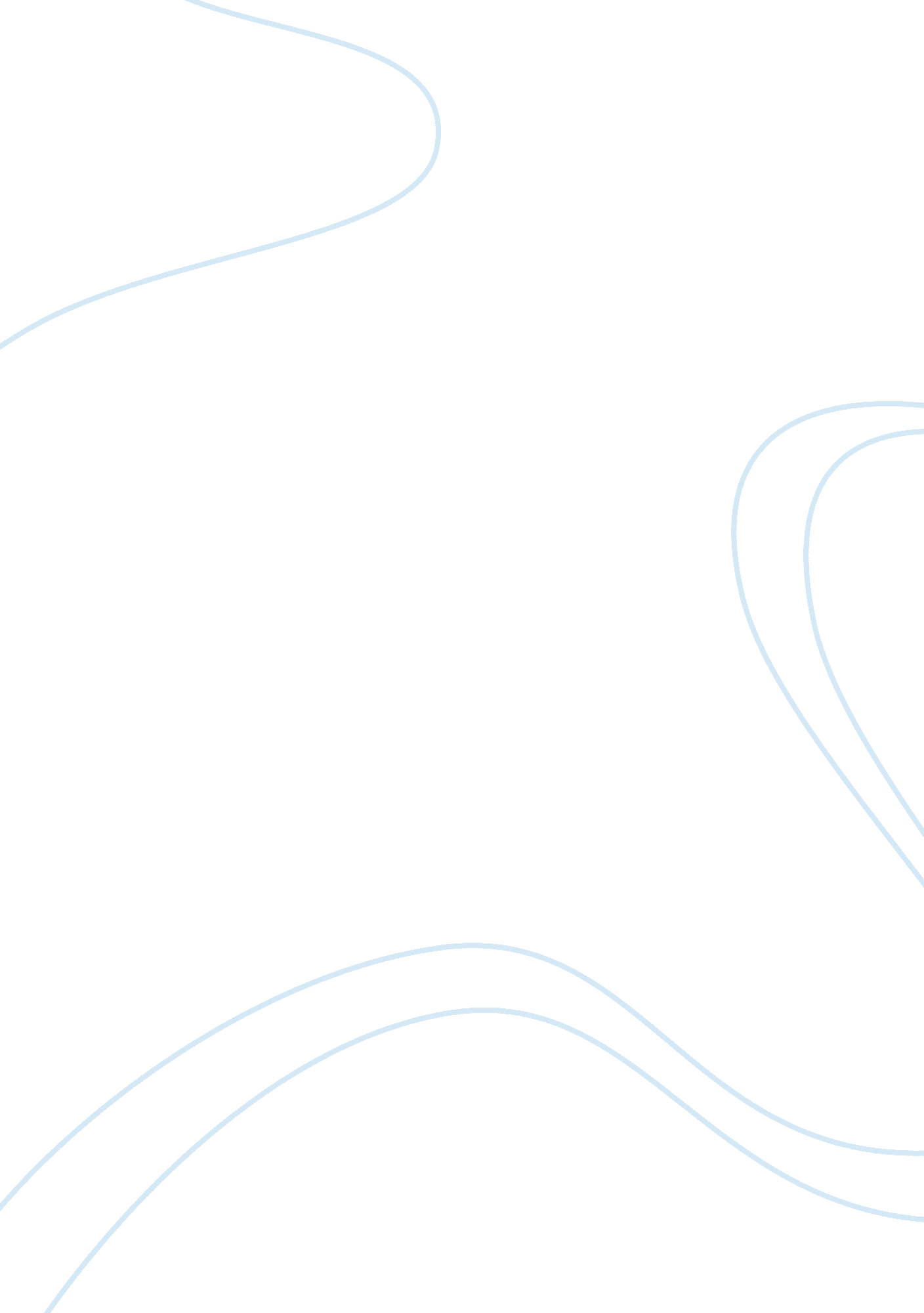 Fantasy assignment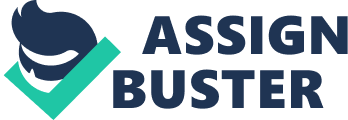 Throughout your reading of A Separate Peace, you were introduced to a number of characters who play a critical role in the story. You took notes on how the characters look (If necessary), act, think, and or interact with other characters and their environment. Now you are ready to create your Character Portfolio as your final project. Characters of importance: Gene Forrester, Epiphanies (Finny), Brinier Hadley, Lenin “ LeapВ« Livelier, Chest Douglas, Cliff Quickens, Mr.. Prudhoe, Dry. Stanhope, Mr.. Hadley. 1 . Choose three characters for your portfolio. Create one page for each character. Each should contain the following elements. Be creative with how you choose to present each character and make each page unique! Character Name & Description Age, Job, relationships, facts, etc. Symbolism (Include a visual associated with the character and explanation of symbolism Analysis of Character including traits, quotations, vocabulary words (at least two) – written detailed analysis Character-Theme Tie-Len: In three sentences, explain how the character helps support r illustrate a theme in the novel. Find an image to illustrate your point. How do I do this? In a Word document or Pages, create a table with four squares. In each square you may create your content any way you like. Be as creative as you can. Where do I save It? Save your pages on your computer or Pad. You will asked to bring your portfolio to class on Monday, August 25. Your teacher will give you further instructions. How will I be graded? Read the rubric before you begin. So you will understand how your instructors will be grading you. Look at the Character Exemplar which will show you how the assignment will look. The example uses Macbeth, a character familiar to all of you! Fantasy By Chromosomal 23 look (if necessary), act, think, and or interact with other characters and their “ Leper” Livelier, Chest Douglas, Cliff Quickens, Mr.. Prudhoe, Dry. Stanhope, Mr.. Symbolism (include a visual associated with the character and explanation of Where do I save it? Save your pages on your computer or pad. You will asked to bring How will I be graded? Read the rubric before you begin, so you will understand how 